КОМИТЕТ ПО УПРАВЛЕНИЮ МУНИЦИПАЛЬНЫМ ИМУЩЕСТВОМ ГОРОДА СТАВРОПОЛЯП Р И К А З 31.08.2018                  г. Ставрополь                     № 97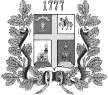 Об образовании комиссии по соблюдению требований к служебному поведению муниципальных служащих комитета по управлению муниципальным имуществом города Ставрополя и урегулированию конфликта интересовВ соответствии с Указом Президента Российской Федерации от 3 марта 2007 г. № 269 «О комиссиях по соблюдению требований к служебному поведению государственных гражданских служащих Российской Федерации и урегулированию конфликта интересов» ПРИКАЗЫВАЮ:1. Образовать комиссию по соблюдению требований к служебному поведению муниципальных служащих комитета по управлению муниципальным имуществом города Ставрополя и урегулированию конфликта интересов.2. Утвердить состав комиссии по соблюдению требований к служебному поведению муниципальных служащих комитета по управлению муниципальным имуществом города Ставрополя и урегулированию конфликта интересов.3. Признать утратившим силу приказ руководителя комитета по управлению муниципальным имуществом города Ставрополя от 07.07.2016 № 44 «Об утверждении состава комиссии по соблюдению требований к служебному поведению муниципальных служащих и урегулированию конфликта интересов».4. Контроль исполнения настоящего приказа оставляю за собой.Исполняющий обязанностизаместителя главы администрации города Ставрополя, руководителя комитета по управлению муниципальнымимуществом города Ставрополязаместитель руководителя комитета по управлению муниципальным имуществом города Ставрополя                                               С.В. Долбышенко             Приложениек приказу заместителя главы администрации города Ставрополя, руководителя      комитета по управлению муниципальным имуществом города Ставрополя заместителя руководителя комитета по управлению муниципальным имуществом города Ставрополяот    31.08.2018   №  97 ___Состав комиссии по соблюдению требований к служебному поведению муниципальных служащих комитета по управлению муниципальным имуществом города Ставрополя и урегулированию конфликта интересовКравченко ДенисСергеевич				первый заместитель руководителя комитета,					председатель комиссииГорская ЛюдмилаАнатольевна			заместитель руководителя комитета, заместитель председателя комиссииКуртева ТатьянаВасильевна				главный специалист отдела делопроизводства					и технического обеспечения, секретарь комиссииЧлены комиссии:Печкурова ЕленаВасильевна				заместитель руководителя комитетаХолод Светлана Викторовна			руководитель отдела правового обеспечения					деятельности комитетаМарченко ЕленаВитальевна				руководитель отдела делопроизводства					и технического обеспеченияПавленко ИринаВладимировна			консультант отдела аренды земельных					участков, председатель профсоюзного 					комитетаПредставители организаций и образовательных учреждений среднего, высшего и дополнительного образования Главный специалистотдела делопроизводстваи технического обеспечения                                                               Т.В. Куртева